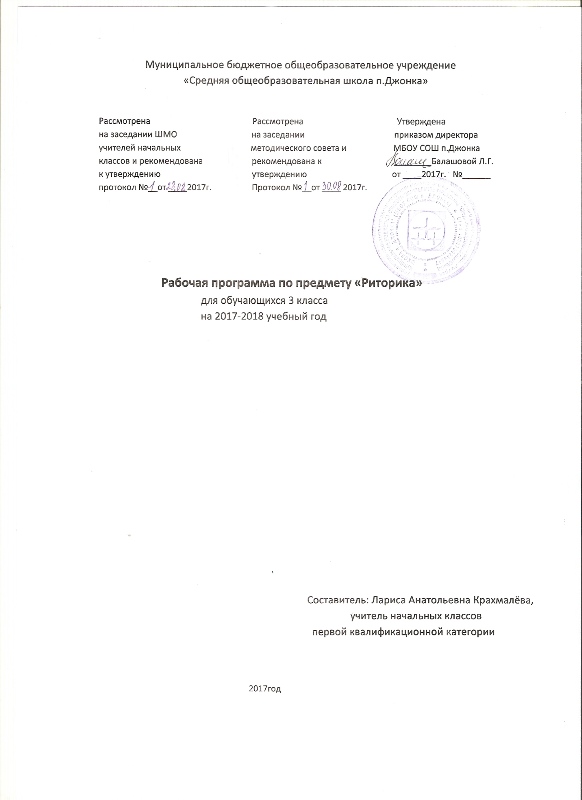 Пояснительная записка     Рабочая программа по риторике для обучающихся 3 общеобразовательного класса Муниципального бюджетного общеобразовательного учреждения «Средняя общеобразовательная школа п.Джонка». Рабочая программа составлена  в соответствии с требованиями Федерального компонента государственного образовательного стандарта 2004г, Примерной программой начального общего образования.       УМК «Детская риторика» (в рассказах и картинках) /под редакцией Т.А.Ладыженской, Н.В.Ладыженской, Р.И.Никольской, Г.И.Сорокиной «Баласс», 2012г., Положения «О структуре, порядке разработки и утверждения рабочих программ учебных курсов, предметов, дисциплин (модулей), программ дополнительного образования» МБОУ СОШ п.Джонка.    Цель – развитие  речи, умение  младших школьников эффективно общаться в разных ситуациях, решение  различных коммуникативных  задач, которые ставит перед учениками сама жизнь.Задачи:-знакомить младших школьников с закономерностями мира общения;-осознавать важность владения речью для достижения успехов в личной и общественной жизни;-изучить модели речевых жанров, которые существуют в реальной речевой практике: жанр просьбы, пересказа,вежливой оценки, сравнительного высказывания, объявления и других.     Данная программа составлена с учетом преемственности с программой дошкольного образования, уровень подготовки учащихся базовый.                                  Место  предмета   в учебном плане Учебный план начального уровня образования МБОУ СОШ п.Джонка ориентирован на 34 учебных недели. На изучение риторики в 3 классе отводится 1 час в неделю, 34 часа в год. Для отслеживания результатов обучения используются следующие виды контроля: текущий, итоговый.                                         Тематическое планирование                                         Содержание учебного предмета3 класс (34 часа)ОбщениеГоворение. Неподготовленная и подготовленная устная речь. Особенности неподготовленной (спонтанной) речи. Приёмы подготовки.Слушание. Приёмы слушания: запись опорных (ключевых) слов, составление плана-схемы услышанного и т.д. Словесные и несловесные сигналы внимательного слушания (повторение).Чтение учебного текста, особенности восприятия этого текста. Абзацные отступы, шрифтовые, цветовые и др. выделения. Постановка вопросов к отдельным частям текста; к непонятным словам; составление плана как приём чтения.Письменная речь. Способы правки текста: замена слов, словосочетаний, предложений, изменение последовательности изложения, включение недостающего и т.д.Речевой этикет. Вежливая речь. Вежливо–невежливо–грубо. Добрые слова – добрые дела.Правильная и хорошая (эффективная) речь. Нормы – что это такое. Зачем они нужны. Нормы произносительные, орфоэпические, словоупотребления. Нормативные словари.Текст. Речевые жанры. Разнообразие текстов, реализуемых людьми в общении. Диалог и монолог как разновидности текста, их особенности.Этикетные жанры: похвала (комплимент), поздравление (устное и письменное). Структура поздравления. Средства выражения поздравления в устной и письменной речи.Вторичные речевые жанры.Сжатый (краткий) пересказ, два способа сжатия исходного текста. (Повторение.) Правила пересказа.Выборочный пересказ как текст, созданный на основе выборки нужного материала из исходного текста. Цитата в пересказах, её роль.Аннотация. Сжатое изложение содержания книги в аннотации.Типы текстов. Рассуждение, его структура, вывод в рассуждении. Правило в доказательстве (объяснении). Цитата в доказательстве (объяснении).Сравнительное описание с задачей различения и сходства. Правила сравнения. Сравнительное высказывание, два способа его построения. Сравнительное описание как завязка (начало) в развитии действия в сказках, рассказах и т.д.Рассказ по сюжетным рисункам.                               Формы организации работы ( коллективная работа, индивидуальная работа, работа в парах, работа в группах, игра, беседа)                                Основные виды деятельности(выступление, чтение стихов, иллюстрирование, инсценирование сказок, сочинение стихов, загадок, рассказов)Планируемые результаты  3 классаПредметные результаты Обучающийся научится:приводить примеры задач общения и речевых ролей коммуникантов;отличать подготовленную и неподготовленную речь;знать особенности неподготовленной речи;осознавать важность соблюдения норм (орфоэпических, лексических, грамматических) для успешного общения;знать особенности этикетных жанров комплимента, поздравления;реализовывать жанры комплимента, поздравления с учётом коммуникативной ситуации;знать особенности диалога и монолога;анализировать абзацные отступы, шрифтовые и цветовые выделения в учебных текстах;использовать различные выделения в продуцируемых письменных текстах;знать основные способы правки текста (замена слов, словосочетаний, предложений; исключение ненужного, вставка и т.д.);пользоваться основными способами правки текста.Раздел Количество часов                           Общение (1 часть -17часов)                           Общение (1 часть -17часов)Наука риторика4Учимся говорить5Похвала (комплимент)1Слушаем, вдумываемся2Учимся читать, писать3Вежливое общение2                                                   Текст (2 часть -17часов)                                                   Текст (2 часть -17часов)Разные тексты2Правильная речь3Правила успешного пересказа4Поздравляю тебя…Вас2Учусь объяснять и доказывать2Что общего- чем отличаются3Подведем итоги1                                                 Всего: 34 часа                                                 Всего: 34 часа